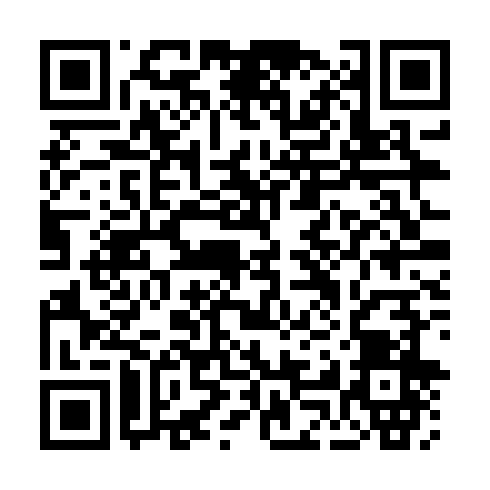 Ramadan times for Quinta do Casal do Vale, PortugalMon 11 Mar 2024 - Wed 10 Apr 2024High Latitude Method: Angle Based RulePrayer Calculation Method: Muslim World LeagueAsar Calculation Method: HanafiPrayer times provided by https://www.salahtimes.comDateDayFajrSuhurSunriseDhuhrAsrIftarMaghribIsha11Mon5:245:246:5312:464:546:396:398:0312Tue5:235:236:5112:464:556:406:408:0413Wed5:215:216:5012:454:566:416:418:0514Thu5:195:196:4812:454:576:426:428:0615Fri5:185:186:4712:454:586:436:438:0716Sat5:165:166:4512:444:586:446:448:0817Sun5:145:146:4412:444:596:456:458:0918Mon5:135:136:4212:445:006:466:468:1019Tue5:115:116:4012:445:016:476:478:1120Wed5:095:096:3912:435:016:486:488:1321Thu5:085:086:3712:435:026:496:498:1422Fri5:065:066:3612:435:036:506:508:1523Sat5:045:046:3412:425:046:516:518:1624Sun5:025:026:3312:425:046:526:528:1725Mon5:015:016:3112:425:056:536:538:1826Tue4:594:596:2912:415:066:546:548:1927Wed4:574:576:2812:415:066:556:558:2028Thu4:554:556:2612:415:076:566:568:2229Fri4:544:546:2512:415:086:576:578:2330Sat4:524:526:2312:405:086:586:588:2431Sun5:505:507:211:406:097:597:599:251Mon5:485:487:201:406:108:008:009:262Tue5:475:477:181:396:108:018:019:273Wed5:455:457:171:396:118:028:029:284Thu5:435:437:151:396:118:038:039:305Fri5:415:417:141:386:128:048:049:316Sat5:395:397:121:386:138:058:059:327Sun5:385:387:111:386:138:068:069:338Mon5:365:367:091:386:148:078:079:349Tue5:345:347:081:376:158:088:089:3610Wed5:325:327:061:376:158:098:099:37